TRAITS OF AN ANIMALSSponsored by Jake and Karen Abilevitz in memory of Jake’s Beloved Parents, אליהו בן אבא ז"ל & לאה בת אברהם ז"לand Karen’s brother  יהושע בן שמעון דב ז"לJoyce & Yankie Fruchter in loving memory of Joyce’s beloved mother, Chava bas Moshe Chaim (Ricky “Erica” Weitzman) ע״ה ,on the occasion of her yahrzeitA) Pirkei Avos Chapter 5:201) ERUVIN 100bRABBI BLEICH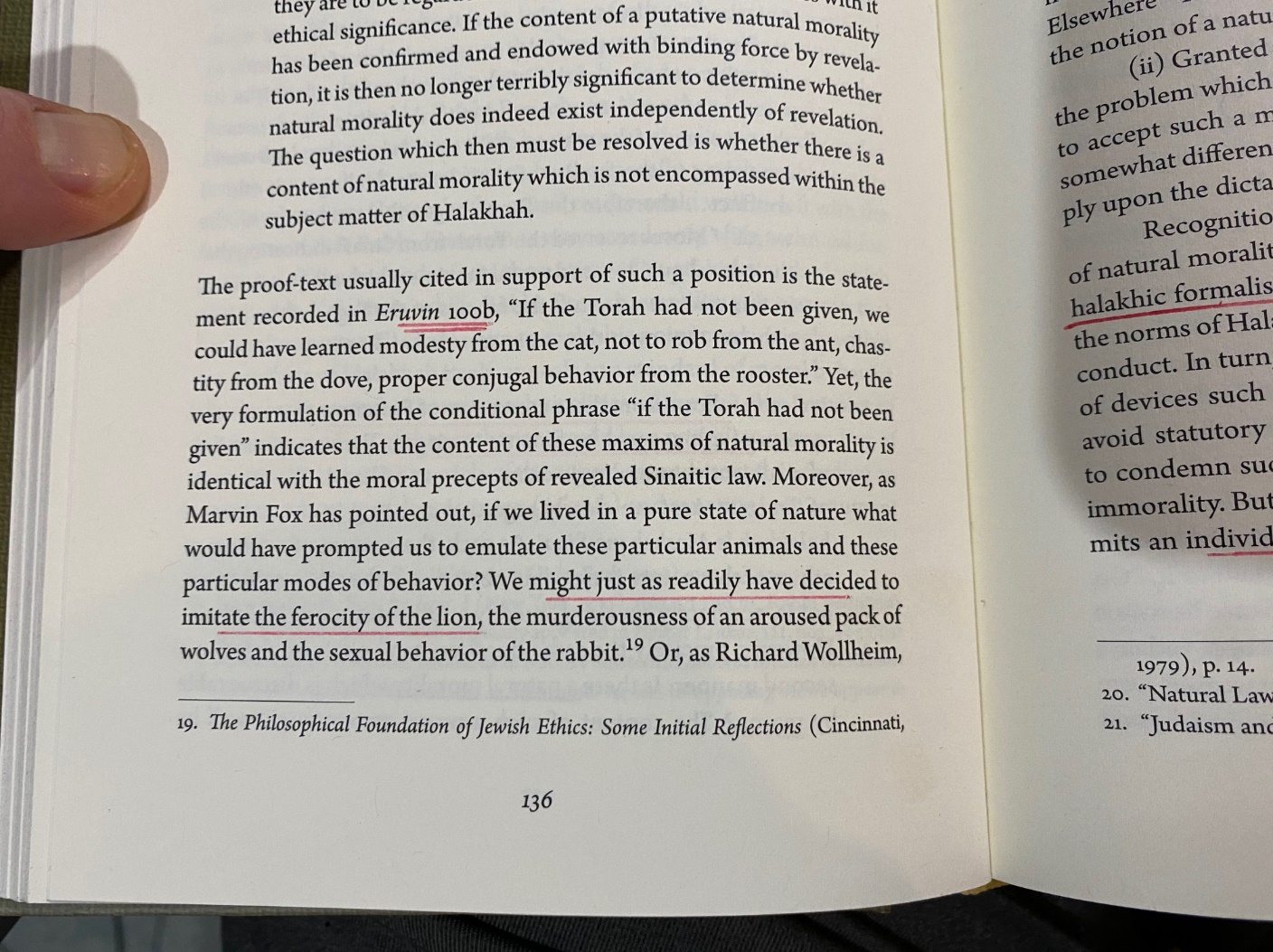 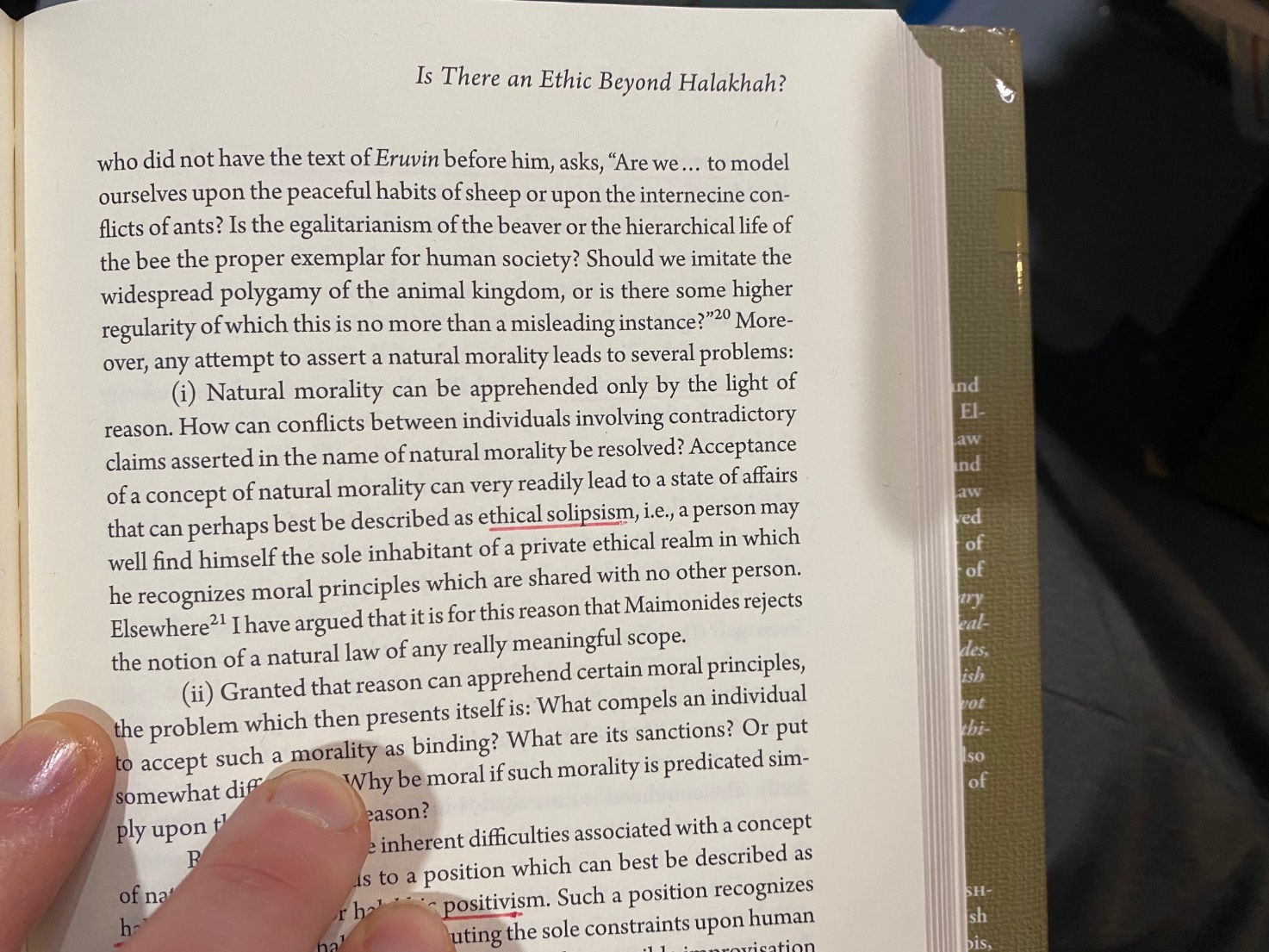 ANIMAL PERSONALITIES?RABBI DR. TWERSKI12 RULES FOR LIFE1 - פירוש המשנה לרמב"ם מסכת אבות פרק ה[יח] אף על פי שאמר זה עז פנים לגהנם, ציוה בעזות בתוכחת המורים וכיוצא בה, וכאילו יאמר: השתמש בקצת הפחיתויות במקומותיהן בענייני שמים, על דרך מאמר הנביא: +שמואל ב' כב כז+ "עם עקש תתפל", אבל בתנאי שתהיה כוונתך האמת, והוא רצון אביך שבשמים. וכבר חנן ה' זאת האומה, רצוני לומר: ישראל, בהיותם בעלי בושת פנים, וכך אמרו, שסימן זרע אברהם - ביישנין רחמנין וגומלי חסדים. ואמר: +שמות כ טז+ "בעבור תהיה יראתו על פניכם", אמרו: "זו בושה". וכאילו אמר כאשר סיפר מעלת הבושה: אלהים, כשם שחנותנו בזאת המעלה, כן חון אותנו שתבנה עירך בימינו וכו'.2 - בית הבחירה (מאירי) מסכת אבות פרק ה יהודה בן תימא אומר הוי עז כנמר כו' כלומר שתשתדל בכל כחך ובכל הכנותך לעבוד את בוראיך וייחס לו שכמו שיצטרך לו לעבודתו כח העמל יהא עז כנמר ובדבר שיצטרך זריזות יהיה קל כנשר ומה שיצטרך בו לגבורת הלב ואבירות יהיה גבור כארי ורץ כצבי לעשות רצון אביך שבשמים ומה שהזכיר קל כנשר ורץ כצבי הוא שכפל הענין במילות שונות או אפשר לומר שהזכיר קל כנשר לענין למודו והשגתו ורץ כצבי לענין צורכי גופו ההכרחי לנפש שאף הם בכלל עבודתו יתברך אחר שמעשיו פונים אל התכלית כמו שביארנו: הוא היה אומר עז פנים כו' במשניות ישנות ספרדיות גורסין כאן הוא היה אומר עז פנים כו' יהי רצון שתבנה עירך במהרה בימינו כלומר שעזות הפנים תביאהו לשנאת המוכיחים ומיאוס בדרך הטוב ובושת פנים יביאהו להמשך אחר הטובים והישרים כי יבוש בעצמו ומאחרים אם יצא עליו שם רע בדבר מן הדברים: ואמר יהי רצון שתבנה עירך במהרה בימינו כלומר שמדת הבושה נתייחסה לזרע אברהם כמ"ש יבמות ע"ט א' כל מי שהוא ביישן ורחמן וגומל חסדים בידוע שהוא מזרעו של אברהם אבינו ע"ה ואמר כשם שחננתנו בזו המידה כך תחננו בבנין עירך או אפשר שהיה זה סיום המסכתא אלא שניתוספו בה אחר כך דברים וכן יש גורסין כאן שמואל הקטן אומר בנפול אויביך כו' וכבר הביאנוה בפרק ד' וכן הוא במשניות ישנות וכן אין גורסין במשניות ישנות הוא היה אומר בן חמש שנים כו' אלא אחר זו של עז פנים הביאו זו של בן בג בג עד לפום צערא אגרא והוא סיום המסכתא אבל בספרינו אין גורסין זו של שמואל הקטן בפ"ד אלא כאן וגורסין אח"כ:3- פירוש רבינו יונה על אבות פרק הכ יהודה בן תימא אומר וכו' הוי עז כנמר - להוכיח עוברי עבירה ולעסוק בתורה הרבה לא תיגע ולא תיעף וכן אמר ישעיה וקווי ה' יחליפו כח כשהם יגעים המקוים לה' יגדל כחם ויחליפו אותו להיות להם כח חדש לעשות מלאכת ה' עוד רב. וקל כנשר יעלו אבר כנשרים. ור"ל כצבי ירוצו ולא ייגעו שאר בני אדם כשהם רצים נלאים אבל לדבר מצוה לא ילאו וכן לדבר מצוה ילכו ולא ייעפו כי שאר בני אדם כשהולך ביום יותר ממהלכו הוא עייף ויגע: וגבור כארי - להתגבר על המצות. כלומר שכל מחשבתו ופעולו' איבריו אל מעשה ה' לעשות רצון אביך שבשמים כלומר ובלבד שיהיה לעשות רצון אביך שבשמים: עז פנים - אמר שלמה המלך ע"ה אוילים יליץ אשם כי הרשע האויל הדבר הכעור שרואה באדם והאשם בו מדבר כאותם הטפשים שאמרו כמה מוסרחת נבלה זו אבל בין ישרים רצון אינם מדברים אלא בשבח ורצון וכמו שאמר החכם כמה לבנים שניה: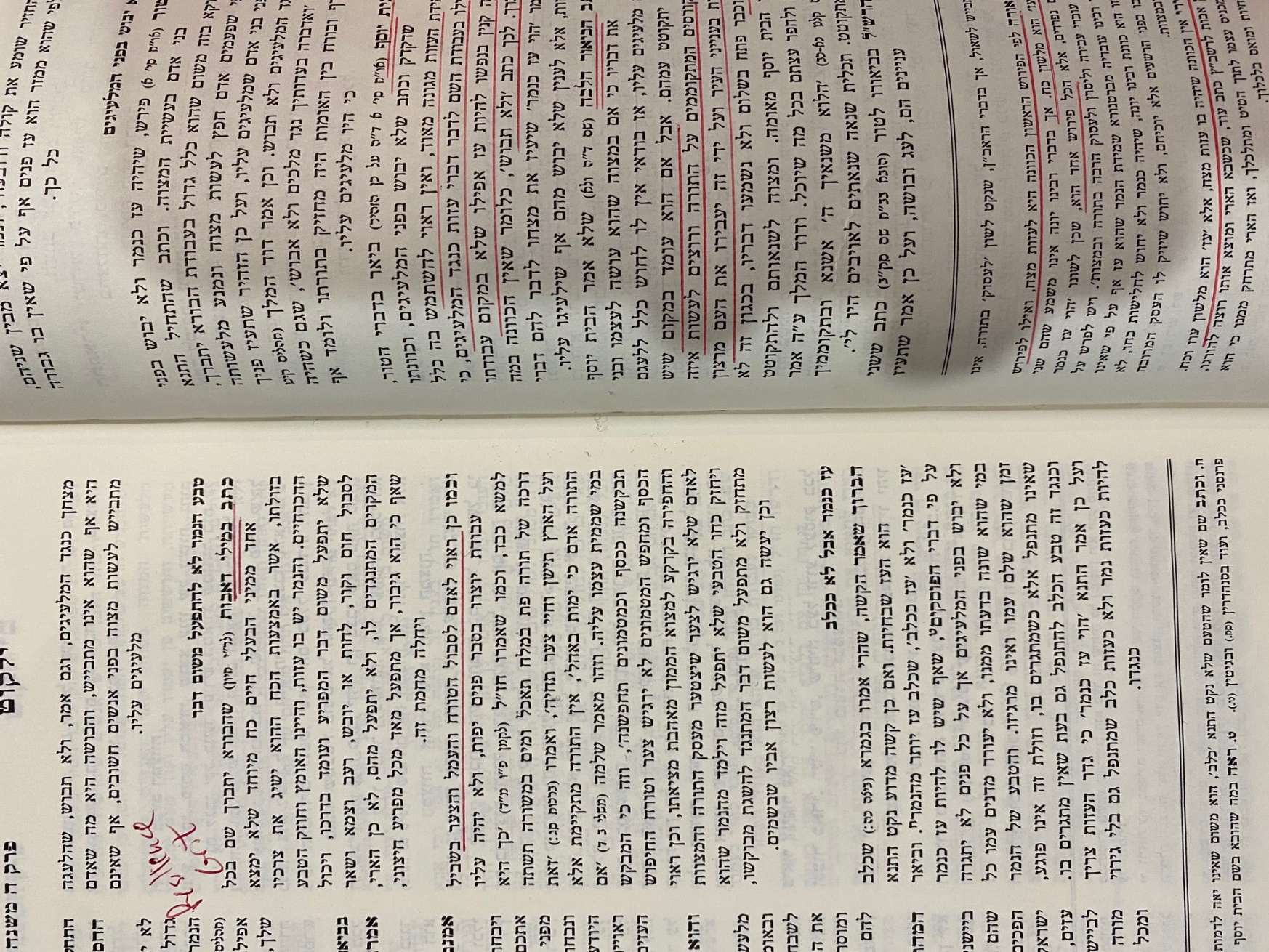 5- טור אורח חיים הלכות הנהגת אדם בבוקר סימן איהודה בן תימא אומר הוי עז כנמר וקל כנשר רץ כצבי וגבור כארי לעשות רצון אביך שבשמים א]א)פרט ארבעה דברים בעבודת הבורא יתברך והתחיל בעז כנמר ב)לפי שהוא כלל גדול בעבודת הבורא יתברך לפי שפעמים אדם חפץ לעשות מצוה ונמנע מלעשותה מפני בני אדם שמלעיגין עליו ועל כן הזהיר שתעיז פניך כנגד המלעיגין ג)ואל תמנע מלעשות המצוה וכן א"ר ד)יוחנן בן זכאי לתלמידיו יהי רצון שתהא מורא שמים עליכם כמורא בשר ודם ב]ה)וכן הוא אומר לענין הבושה שפעמים אדם מתבייש מפני האדם יותר ממה שיתבייש מפני הבורא יתברך על כן הזהיר שתעיז מצחך כנגד המלעיגים ולא תבוש וכן אמר דוד ע"ה ואדברה בעדותיך נגד מלכים ולא אבוש אף כי היה נרדף ובורח מן העו"ג היה מחזיק בתורתו ולומד אף כי היו מלעיגים עליו ו)ואמר קל כנשר כנגד ראות העין ודמה אותו לנשר כי כאשר הנשר שט באויר כך הוא ראות העין לומר שתעצים עיניך מראות ברע כי היא תחלת העבירה שהעין רואה והלב חומד וכלי המעשה גומרין ז)ואמר גבור כארי כנגד הלב כי הגבורה בעבודת הבורא יתברך היא בלב ואמר שתחזק לבך בעבודתו ואמר רץ כצבי כנגד הרגלים ח)שרגליך לטוב ירוצו ט)וכן דוד המלך ע"ה היה מתפלל על שלשתם אלא ששינה הסדר ואמר הדריכני בנתיב מצותיך על הרגלים ואמר אח"כ הט לבי ואמר אח"כ העבר עיני מראות שוא והזכיר בלב הטיה ובעין העברה כי הלב הוא ברשותו להטותו בדרך הטובה או לרעה אף אחר שראה מעשה השוא על כן התפלל שיעזרנו להטותו לדרך הטובה אבל ראות השוא אינו ברשותו כי אפשר שיפגע בו פתאום ויראנו לכן התפלל שיעביר עיניו מראות שוא ולא יזמינהו לפניו כלל לכן צריך האדם להתגבר כארי לעמוד(א) בבקר לעבודת בוראו ואף אם ישיאנו יצרו בחורף לאמר איך תעמוד בבקר כי הקור גדול או ישיאנו בקיץ לאמר איך תעמוד ממטתך ועדיין לא שבעת משנתך התגבר עליו לקום י)שתהא אתה מעורר השחר ולא יהא הוא מעירך כמו שאמר דוד ע"ה יא)עורה כבודי עורה הנבל וכנור אעירה שחר אני מעיר השחר ואין השחר מעיר אותי6 - בית יוסף אורח חיים סימן אומ"ש על כן הזהיר שתעיז מצחך כנגד המלעיגים ולא תבוש. מפני שמדת העזות מגונה מאד כמו שנזכר ואין ראוי להשתמש ממנה כלל אפילו בעבודת השם יתברך לדבר דברי עזות כנגד המלעיגים כי יקנה קנין בנפשו להיות עז אפילו שלא במקום עבודתו יתברך לכך כתב ולא תבוש כלומר אם אני אומר לך שתעיז מצחך כנגד המלעיגים אינו לדבר להם דברי עזות אלא לענין שלא תבוש מהם אף על פי שילעיגו עליך. ומפני שעדיין יקשה שאין ראיה מרבי יוחנן בן זכאי שלענין מורא מלעשות העבירה אפשר שירא האדם מבשר ודם פן יודיעו הדבר למלכות ויגרסו בחצץ שיניו תיכף ומיד מה שאין כן בהשם יתברך שהוא ארך אפים אמנם אין לך אדם שיניח מלעשות מצות השם יתברך מפני בושת בשר ודם לשיצטרך יהודה בן תימא להזהיר עליו לכך הביא ראיה מדוד המלך עליו השלום שאמר (תהלים קיט מו) ואדברה בעדותיך נגד מלכים ולא אבוש הרי שהיה מתפאר שלא היה מתבייש מבני אדם בעשיית המצות. ולפי שקשה שאי אפשר לפרש כן שהרי דוד המלך עליו השלום מלך היה ולא היה לו להתבייש מבני אדם כי מי הוא ואי זה הוא אשר ימלאנו לבו להלעיג עליו ואם כן על כרחך פירוש הפסוק כך ואדברה בעדותיך נגד מלכים מאן מלכי רבנן ולא אבוש כי אם לא הייתי מדבר בעדותיך נגדם הייתי בוש מהם לכך כתב אף כי היה נרדף ובורח בין האומות היה מחזיק בתורתו וכו' כלומר פסוק זה אמרו כשהיה בורח בין האומות ואז היו מלעיגים עליו ועם כל זה לא היה מתבייש מהם. ואם תאמר אפילו כשהיה בורח בין האומות היה מכובד ביניהם ולא היו מלעיגים עליו לכך כתב אף כי היה נרדף כלומר אף על פי שהיה מכובד ביניהם מכל מקום להיותו נרדף היה מקום להלעיג עליו כשרואים אותו מחזיק בתורתו באמרם אליו יום יום (איוב ד ו) הלא יראתך כסלתך וגו7 - ביאור הלכה סימן א* ולא יתבייש וכו' - עיין במ"ב בשם הב"י. דע דהב"י לא איירי כ"א במצוה שהוא עושה לעצמו ובני אדם מלעיגים עליו אז בודאי אין לו לחוש כלל ללעגם ולא יתקוטט עמהם אבל אם הוא עומד במקום שיש אפיקורסים המתקוממים על התורה ורוצים לעשות איזה תקנות בעניני העיר ועי"ז יעבירו את העם מרצון ה' ופתח בשלום ולא נשמעו דבריו בכגון זה לא דיבר הב"י מאומה ומצוה לשנאתם ולהתקוטט עמהם ולהפר עצתם בכל מה שיוכל ודהמע"ה אמר הלא משנאיך ד' אשנא ובתקוממיך אתקוטט תכלית שנאה שנאתים וגו':ALEI SHUR8 - 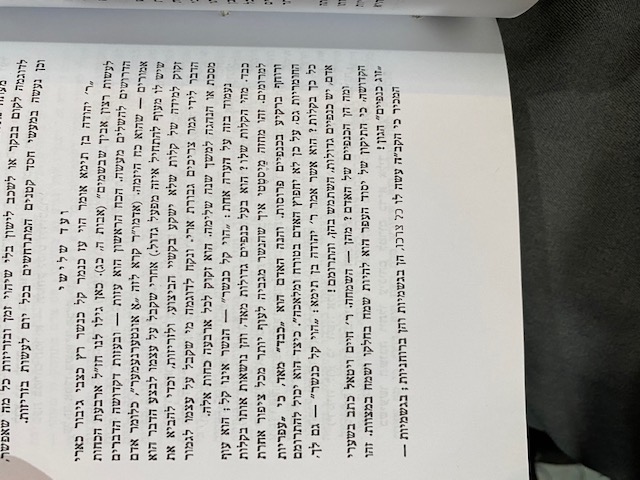 9 - מגן אבות לרשב"ץ על אבות פרק הוהארי, הוא גבור שבחיות, שנאמר 'ומאריות גברו' [שמו"ב א כג]. ונאמר, 'ליש גבור בבהמה' [משלי ל ל]. ונאמר, 'כרע רבץ כארי וכלביא מי יקימנו' [בראשית מט ט]. וצריך האדם להיות עז פנים ולא יתבייש לשאול, כי אין הביישן למד, וכן לא יתבייש מלהקשות בפני רבו, שנאמר 'ואדברה בעדותיך נגד מלכים ולא אבוש' [תהלים קיט מו]. וכן היה אומר, ילדות היתה בי והעזתי פני בנתן הבבלי, כמו שנזכר בפרק יש נוחלין [ב"ב קלא א]. ושיהיה קל כנשר לחזור על תלמודו כדי שיזכה לכתר תורה ויגבה על כל חבריו, כנשר המגביה לעוף, יותר מכל העופות. ושיהיה רץ כצבי, שאם בא מצוה לידו ימהר לעשותה, כמו שאמרו במכילתא [פרשת בא מסכתא דפסחא פרשה ט], 'ושמרתם את המצות' [שמות יב יז], אל תקרי המצות, אלא המצוות, אזהרה שלא יחמיץ המצוה. וכן בשני מיבמות ובפרק החולץ [לט א, מז ב], שהויי מצוה לא משהינן. ושנינו [לעיל פ"ד מ"ב], הוי רץ למצוה קלה. ושיהיה גבור כארי, לכבוש את יצרו מהעבירות. וכן שנינו, אי זהו גבור, זה הכובש את יצרו [שם מ"א], וכל זה כדי לעשות רצון אביו שבשמים, הוא 'צור ילדו והוא אל מחוללו' [ע"פ דברים לב יח]. תחילה לשאול ולהקשות, אחר זה לחזור על תלמודו, אחר לעסוק במצוות, אחר לכבוש את יצרו, וזה כל האדם. ולכן הזהיר יהודה בן תימא על אלה הארבע מדות ונתן להם דמיון מהבהמות והחיות והעופות. כך נראה לי. ואמרו בפרק ערבי פסחים [קיב א], תנא דבי אליהו, אעפ"י שאמר רבי עקיבא, עשה שבתך חול ואל תצטרך לבריות, פירוש ללוות מהם כדי להרבות בסעודה, אבל עושה דבר מועט בתוך ביתו, מאי ניהו? א"ר פפא, כסא דהרסנא, כדתנן יהודה בן תימא אומר וכו'. כי לא לכל, אמר רבי עקיבא, אלא במי שהשעה דוחקת לו ביותר, אבל צריך האדם לזרז עצמו כנמר וכנשר לעשות רצון אביו שבשמים, לכבד שבתות וימים טובים. וזו של רבי עקיבא הביאוה בפרק כל כתבי [שבת קיח א].10 - מדרש שמואלובהיות כי היצר הרע מיום צאת האדם מרחם אמו הוא הרועה אותו עד שהוא בן י"ג שנה ויום אחד ועל כן טבעו של אדם נטוי אחריו וכל אבריו משועבדים אליו על כן אמר הוי עז כנמר כלומר תעיז פניך כנמר כנגד יצרך הרע וכפור בטובתו לא תאבה לו ולא תשמע אליו כי שבע תועבות בלבו ואמר וקל כנשר כלומר קום ברח לך מן היצר הרע בקלות גדול כנשר יעוף השמים ואמר ורץ כצבי כלו' ברח דודי ודמה לך לצבי וכמו שהצבי כאשר הוא רץ ובורח מן הציידים לעולם מחזיר פניו לאחוריו לראות אם עדיין הציידים רצים אחריו כן אתה בני אף אם הקלת עצמך כנשר לברוח אפי' הכי אשרי אדם מפחד תמיד ולעולם תחזור פניך לאחריך כצבי לראות אם הוא רודף אחריך לצוד ציד להביא והנצל כצבי מיד ואם לפעמים ישיגך ויפגע בך מנוול זה התגבר עליו כאריה טורף ושואג וז"ש וגבור כארי. ואמר לעשות רצון אביך שבשמים ולא אמר ועשה רצון אביך שבשמים 6וכמו שאמר הכתוב גול על ה' דרכך כלומר גלגל גלגול כל דרכך על ה' והמעשה הוא ית' יעשה אותו וז"ש ובטח עליו והוא יעשה ויגמור בעדךאמר עוד עז פנים לגיהנם וכו' לפי שראה שכל אלו הד' דברים הם מדות מגונות ופחותות כי העזות אין לך מדה מגונה הימנה והראיה שהיא מצויה במי שהוא ממזר וכן בנמר שהוא ממזר שאמו לביאה ואביו חזיר היער ולכן הוא עז וכן הקלות והמרוצה לא תמצא כי אם בקלי המוח וגבורת הארי היות טורף ושואג יורה אכזריות גדול והפחותה שבכולם היא העזות וכנגדה הבושה בענין השלמות על כן אמר אף שאמרתי לך שתהיה עז כנמר הזהר שלא תרגיל עצמך במדת העזות אף לדברים אחרים שהרי עז פנים לגיהנם ובושת פנים לג"ע ולפי שאפשר דנפיק מנייהו חורבה שיהיו מוטבעים בך אפי' לדבר הרשות שאינו רצון אביך על כן התפלל לאל יתברך שלא נצטרך לאלו המדות כדי להכניע את היצר הרע וזה שאמר יהי רצון שתבנה עירך במהרה בימינו ואז לא נצטרך אל מדת העזות להכניע את היצר הרע כי אז מאליו יתבטל היצר כמו שאמר הכתוב והסירותי את לב האבן מבשרכם ונתתי לכם לב בשר ואמר ותן חלקנו בתורתך כלומר כי התורה תבלין להכנעת היצר הרע כמו שארז"ל משכהו לבית המדרש אם אבן הוא נמוח וכו' ובזה לא נצטרך לקנות המדות הנזכרות להכניע היצר הרע כי מאליו יכנע לבבו הערלואפשר שמ"ש הוי עז כנמר הזהיר על ענין החסידות ולפי שרוב הפעמים האדם יתבייש להיותו אוחז במדות החסידות כי כל רואיו ילעיגו לו ואפשר שמפני הבושה ישוב מדרכו על כן אמר הוי עז כנמר לעשות כל דבריך בחסידות ולא תשוב מפני כל ועל חלק העשה טוב אמר וקל כנשר שילך בקלות גדול לעשות המצוה כנשר יטוש עלי אוכל כי גם המצוה היא אוכל לנפשו ואמר ורץ כצבי על ענין הסור מרע שיהיה בורח מן העבירה במרוצה גדולה כמו שהצבי רץ ובורח ואמר וגבור כארי כי צריך האדם להתגבר כאריה טורף ושואג לשבר מלתעות עול ולשבר זרוע רשע ואמר לעשות רצון אביך שבשמים להזהיר שלא יתערב בזה שום פניה חיצונית או מפני היראה או מפני הכבוד רק לעשות רצון אביך שבשמים שהוא עבודה מאהבה:וגם אפשר שהזהיר על ענין הכוונה טובה שלעולם תהיה לעשות רצון אבינו שבשמים ואע"פ שאין הדין כך אם השעה צריכה לכך יעשה כפי צורך השעה כי אין התכלית רק שיעשה רצונו יתברךואחר אשר הזהיר התנא על כל פרט ופרט ממצות ה' עתה בא לתת כלל גדול כולל את כלם ובו תלוי הכל והוא ענין הבושה ועל כן אמר עז פנים לגיהנם ובושת פנים לג"ע כלומר אפי' שתראה אותו רודף אחר המצות עם כל זה תקוה לכסיל ממנו וסופו יורש גיהנם ובושת פנים כלומר מי שהוא ביישן ואפי' שהוא חוטא ורשע כעת כיון שכשמוכיחין אותו על פניו בוש יבוש מאשר חטא זה הוא מעותד לג"ע ואף אם כעת הוא חוטא שאור הבושה מחזירו למוטבולפי שהוא אמר שלעולם יתכוין לעשות רצון אביו שבשמים ולפעמים אפשר שיטעה הדיין כי יחשוב שהוא רצונו יתב' ואינו כן על כן להוציא משגיאה התפלל ואמר יהי רצון מלפניך וכו' שתבנה עירך במהרה בימינו ואז תתן חלקנו בתורתך כי תשרה שכינה בתחתונים ותלמדנו דעת כמו שאמר הכתוב וכל בניך למודי ה' וגו' ותהיה הסיבה שלא נטעה.Judah ben Tema said: Be strong as a leopard, and swift as an eagle, and fleet as a gazelle, and brave as a lion, to do the will of your Father who is in heaven. He used to say: the arrogant is headed for Gehinnom and the blushing for the garden of Eden. May it be the will, O Lord our God, that your city be rebuilt speedily in our days and set our portion in the studying of your Torah. יְהוּדָה בֶן תֵּימָא אוֹמֵר, הֱוֵי עַז כַּנָּמֵר, וְקַל כַּנֶּשֶׁר, וְרָץ כַּצְּבִי, וְגִבּוֹר כָּאֲרִי, לַעֲשׂוֹת רְצוֹן אָבִיךָ שֶׁבַּשָּׁמָיִם. הוּא הָיָה אוֹמֵר, עַז פָּנִים לְגֵיהִנֹּם, וּבֹשֶׁת פָּנִים לְגַן עֵדֶן. יְהִי רָצוֹן מִלְּפָנֶיךָ יְיָ אֱלֹהֵינוּ שֶׁתִּבְנֶה עִירְךָ בִּמְהֵרָה בְיָמֵינוּ וְתֵן חֶלְקֵנוּ בְתוֹרָתֶךָ: Similarly, Rabbi Yoḥanan said: Even if the Torah had not been given, we would nonetheless have learned modesty from the cat, which covers its excrement, and that stealing is objectionable from the ant, which does not take grain from another ant, and forbidden relations from the dove, which is faithful to its partner, and proper relations from the rooster, which first appeases the hen and then mates with it.אָמַר רַבִּי יוֹחָנָן: אִילְמָלֵא לֹא נִיתְּנָה תּוֹרָה, הָיִינוּ לְמֵידִין צְנִיעוּת מֵחָתוּל, וְגָזֵל מִנְּמָלָה, וַעֲרָיוֹת מִיּוֹנָה. דֶּרֶךְ אֶרֶץ מִתַּרְנְגוֹל — שֶׁמְּפַיֵּיס וְאַחַר כָּךְ בּוֹעֵל.